Publicado en  el 08/02/2016 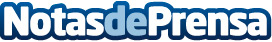 Murcia celebra la Semana Europea del Teléfono de Emergencias 1-1-2La Región de Murcia acoge desde hoy el encuentro, durante el cual se realizarán diferentes actos hasta el día 12. Durante el Día Europeo del 1-1-2, el próximo jueves, se desplegarán una docena de vehículos de emergencia ofreciendo diferentes actividades lúdico-educativas y, además, se efectuará una exhibición de diferentes grupos de rescateDatos de contacto:Nota de prensa publicada en: https://www.notasdeprensa.es/murcia-celebra-la-semana-europea-del-telefono Categorias: Murcia http://www.notasdeprensa.es